2 класс. Естествознание.Тема: Почему предметы движутся?Число: 12.02.2020Число: 12.02.2020Число: 12.02.2020Ф.И.О. учителя: Бужина Н.А.КЛАСС: 2 жКЛАСС: 2 жКол-во присутствующих:  отсутствующих: Цели обучения данного урока 2.5.1.3. Исследовать силы, вызывающие движение. 2.5.1.3. Исследовать силы, вызывающие движение. 2.5.1.3. Исследовать силы, вызывающие движение. Развитие навыков Высказывать свои предположения на основе работы с материалом учебника.. 	Внимательно читать информацию в учебнике. Осуществлять сравнение, находить общее и различное среди изученных величин. 	Сравнивать силы по величине и направлению. Обрабатывать учебную информацию: формулировать и записывать выводы. Осуществлять познавательную и личностную рефлексию. Высказывать свои предположения на основе работы с материалом учебника.. 	Внимательно читать информацию в учебнике. Осуществлять сравнение, находить общее и различное среди изученных величин. 	Сравнивать силы по величине и направлению. Обрабатывать учебную информацию: формулировать и записывать выводы. Осуществлять познавательную и личностную рефлексию. Высказывать свои предположения на основе работы с материалом учебника.. 	Внимательно читать информацию в учебнике. Осуществлять сравнение, находить общее и различное среди изученных величин. 	Сравнивать силы по величине и направлению. Обрабатывать учебную информацию: формулировать и записывать выводы. Осуществлять познавательную и личностную рефлексию. Критерии оценивания  учащиеся смогут: Рассматривать иллюстрации учебника, извлекать из них нужную информацию. Объяснять понятие «сила» Исследовать силы, вызывающие движение Оценивать результаты своей работы на уроке Под руководством учителя находить  нужную информацию из различных источников и обрабатывать, используя различные приемы Приводить примеры сил  Работать в группе: высказывать предположения по вопросам учебника, осуществлять самопроверку гипотез Самостоятельно находить  нужную информацию из дополнительных источников и  обрабатывать информацию, используя различные приемы.  Проявлять активность во взаимодействии для решения коммуникативных и познавательных задач учащиеся смогут: Рассматривать иллюстрации учебника, извлекать из них нужную информацию. Объяснять понятие «сила» Исследовать силы, вызывающие движение Оценивать результаты своей работы на уроке Под руководством учителя находить  нужную информацию из различных источников и обрабатывать, используя различные приемы Приводить примеры сил  Работать в группе: высказывать предположения по вопросам учебника, осуществлять самопроверку гипотез Самостоятельно находить  нужную информацию из дополнительных источников и  обрабатывать информацию, используя различные приемы.  Проявлять активность во взаимодействии для решения коммуникативных и познавательных задач учащиеся смогут: Рассматривать иллюстрации учебника, извлекать из них нужную информацию. Объяснять понятие «сила» Исследовать силы, вызывающие движение Оценивать результаты своей работы на уроке Под руководством учителя находить  нужную информацию из различных источников и обрабатывать, используя различные приемы Приводить примеры сил  Работать в группе: высказывать предположения по вопросам учебника, осуществлять самопроверку гипотез Самостоятельно находить  нужную информацию из дополнительных источников и  обрабатывать информацию, используя различные приемы.  Проявлять активность во взаимодействии для решения коммуникативных и познавательных задач Языковая цель Полиязычие: 		мен  ойнап отырмын – я играю – I  play. Основные термины и словосочетания: тяга, толчок. Силы могут отличаться по величине и направлению. На направление силы  указывает стрелка. Используемый язык для диалога/письма на уроке: Вопросы для обсуждения: Что такое сила?  Что приводит предметы в движение? Санки легче везти по ровной дороге, в гору  или под гору? Какие существует силы? Что может сила? Полиязычие: 		мен  ойнап отырмын – я играю – I  play. Основные термины и словосочетания: тяга, толчок. Силы могут отличаться по величине и направлению. На направление силы  указывает стрелка. Используемый язык для диалога/письма на уроке: Вопросы для обсуждения: Что такое сила?  Что приводит предметы в движение? Санки легче везти по ровной дороге, в гору  или под гору? Какие существует силы? Что может сила? Предшествующие знания Знают понятие «движение» и «траектория». Определяют важность движения в природе и в жизни людей. Умеют  исследовать различные траектории движения, показывать их в виде рисунка. Знают понятие «движение» и «траектория». Определяют важность движения в природе и в жизни людей. Умеют  исследовать различные траектории движения, показывать их в виде рисунка. План Планируемое время Запланированная деятельность  Запланированная деятельность  Ресурсы Начало урока (К) Создание положительного эмоционального настроя. Просмотр мультфильма «Ежик»- Кого боялся ежик? - Переставьте буквы в слове «лиса»  и  составьте новое слово. И  вы узнаете ключевое слово нашего урока. (СИЛА)- Что обозначает это слово?- Посмотрите на рисунок.-Что делают дети? Как сказать на казахском: «я играю» (Мен  ойнап отырмын),  а на английском?  (I  play. )- Что одинакового в их действиях?- Что такое движение?- Что приводит предметы в движение? - А что мы применяем для того чтобы сдвинуть предметы?- Какую цель поставим на урок?(К) Создание положительного эмоционального настроя. Просмотр мультфильма «Ежик»- Кого боялся ежик? - Переставьте буквы в слове «лиса»  и  составьте новое слово. И  вы узнаете ключевое слово нашего урока. (СИЛА)- Что обозначает это слово?- Посмотрите на рисунок.-Что делают дети? Как сказать на казахском: «я играю» (Мен  ойнап отырмын),  а на английском?  (I  play. )- Что одинакового в их действиях?- Что такое движение?- Что приводит предметы в движение? - А что мы применяем для того чтобы сдвинуть предметы?- Какую цель поставим на урок?видеороликпрезентацияСередина урока(Г) Прочитайте текст в учебнике и выполните задания по дескриптору.1группа. Сила тяжести.Дескриптор:- возьмите мяч и салфетку- поднимите вверх и отпустите- ответьте на вопросы:- Какой предмет падает быстрее? Почему? Вывод: Чем тяжелее предмет, тем больше сила.- Догадались, какая у вас сила?2 группа. Сила трения.Дескриптор:- возьмите машинку и прокатите ее по парте- прокатите машинку по коврику- ответьте на вопросы:- Что вы заметили? На какой поверхности  легче катать машину?Вывод: Легче катать машину по гладкой поверхности, так как сила трения меньше.- Догадались, какая у вас сила?3группа. Сила упругости.Дескриптор:- возьмите в руки мяч- сожмите его, а потом расслабьте  руку-ответьте на вопросы:- Что происходит с мячом?Вывод:При сжатии мяча используется  сила упругости т.к. мяч принимает прежнюю форму.- Догадались, какая у вас сила?4группа. Магнитная сила.Дескриптор: -возьмите магнит и поднесите к скрепкам- поднесите магнит к зубочисткам-ответьте на вопросы:- Что вы заметили?Вывод: Магнит притягивает только железные предметы.- Догадались, какая у вас сила?Критерии оценивания: - доступность- правильность- аккуратностьОценивание «Большой палец»Физминутка  Игра «Кто сильнее?»Сначала  перетягивают  канат командами с одинаковым количеством детей, затем с разным количеством.- С чьей стороны сила больше?  Вывод. Силы могут отличаться по величине. (П) Работа по карточке.1задание                                     2 задание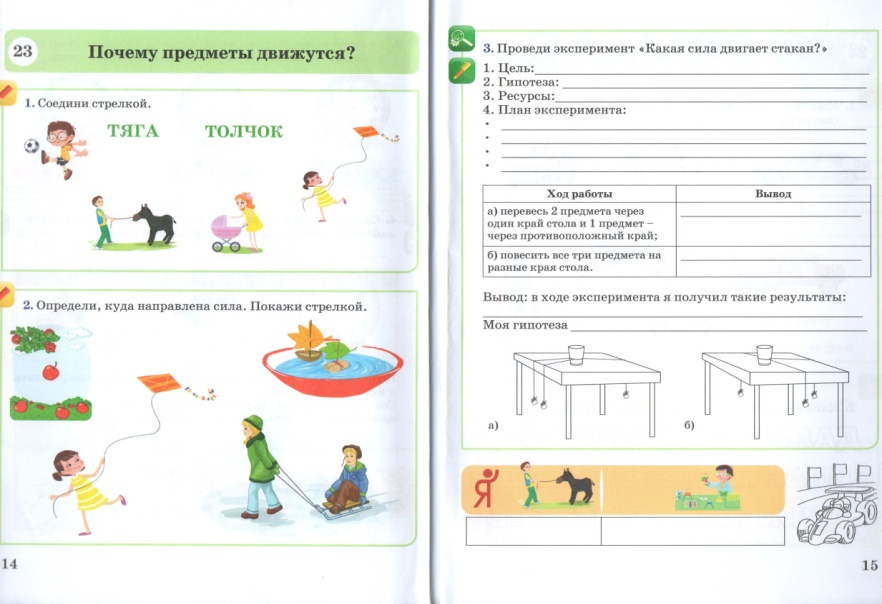 Дескриптор:- рассматривают  рисунки- соединяют картинки соответствующие тяге- соединяют картинки соответствующие толчку- определяют, куда направлена силаКритерии оценивания:3 звезды – нет ошибок2 звезды – 1-2 ошибки1 звезда – 3 и более ошибокСамопроверка по эталону. « Три звезды» (И) Задание на формативное оценивание.Найти соответствияДескриптор:- находит соответствия силы упругости и соединяет линией- находит соответствия силы тяжести и соединяет линией- находит соответствия магнитной  силы и соединяет линией- находит соответствия силы трения и соединяет линиейКритерии оценивания:- правильно находит соответствия силы упругости и соединяет линией- правильно соответствия силы тяжести и соединяет линией- правильно находит соответствия магнитной  силы и соединяет линией-правильно находит соответствия силы трения и соединяет линиейВзаимопроверка по эталону.Взаимооценивание «Смайлик»                - нет ошибок              - 1-2 ошибки               - 3 и более(Г) Прочитайте текст в учебнике и выполните задания по дескриптору.1группа. Сила тяжести.Дескриптор:- возьмите мяч и салфетку- поднимите вверх и отпустите- ответьте на вопросы:- Какой предмет падает быстрее? Почему? Вывод: Чем тяжелее предмет, тем больше сила.- Догадались, какая у вас сила?2 группа. Сила трения.Дескриптор:- возьмите машинку и прокатите ее по парте- прокатите машинку по коврику- ответьте на вопросы:- Что вы заметили? На какой поверхности  легче катать машину?Вывод: Легче катать машину по гладкой поверхности, так как сила трения меньше.- Догадались, какая у вас сила?3группа. Сила упругости.Дескриптор:- возьмите в руки мяч- сожмите его, а потом расслабьте  руку-ответьте на вопросы:- Что происходит с мячом?Вывод:При сжатии мяча используется  сила упругости т.к. мяч принимает прежнюю форму.- Догадались, какая у вас сила?4группа. Магнитная сила.Дескриптор: -возьмите магнит и поднесите к скрепкам- поднесите магнит к зубочисткам-ответьте на вопросы:- Что вы заметили?Вывод: Магнит притягивает только железные предметы.- Догадались, какая у вас сила?Критерии оценивания: - доступность- правильность- аккуратностьОценивание «Большой палец»Физминутка  Игра «Кто сильнее?»Сначала  перетягивают  канат командами с одинаковым количеством детей, затем с разным количеством.- С чьей стороны сила больше?  Вывод. Силы могут отличаться по величине. (П) Работа по карточке.1задание                                     2 заданиеДескриптор:- рассматривают  рисунки- соединяют картинки соответствующие тяге- соединяют картинки соответствующие толчку- определяют, куда направлена силаКритерии оценивания:3 звезды – нет ошибок2 звезды – 1-2 ошибки1 звезда – 3 и более ошибокСамопроверка по эталону. « Три звезды» (И) Задание на формативное оценивание.Найти соответствияДескриптор:- находит соответствия силы упругости и соединяет линией- находит соответствия силы тяжести и соединяет линией- находит соответствия магнитной  силы и соединяет линией- находит соответствия силы трения и соединяет линиейКритерии оценивания:- правильно находит соответствия силы упругости и соединяет линией- правильно соответствия силы тяжести и соединяет линией- правильно находит соответствия магнитной  силы и соединяет линией-правильно находит соответствия силы трения и соединяет линиейВзаимопроверка по эталону.Взаимооценивание «Смайлик»                - нет ошибок              - 1-2 ошибки               - 3 и болееучебникмячсалфеткимашинкаковрикмячмагнитскрепкизубочисткиканаткарточкакарандашикарточкасмайликиКонец урокаИтог урокаКакие новые знания вы приобрели? Что самое интересное запомнилось? Чем понравился урок? - Вспомните цель урока? Достигли ли мы ее?Рефлексия «Плюс. Минус. Интересно.»д\з с.62Прочитать, ответить на вопросы.таблица